             Самостоятельная  работа 1 по теме «Производная.»Вариант 1.1.На рисунке изображен график  — производной функции , определенной на интервале . Найдите количество точек, в которых касательная к графику функции  параллельна прямой  или совпадает с ней.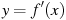 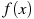 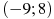 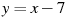 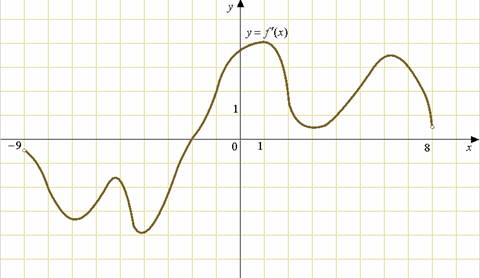 2.На рисунке изображен график  — производной функции , определенной на интервале . Найдите количество точек, в которых касательная к графику функции параллельна прямой  или совпадает с ней.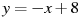 3.На рисунке изображен график  — производной функции , определенной на интервале . Найдите количество точек, в которых касательная к графику функции параллельна прямой  или совпадает с ней.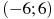 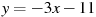 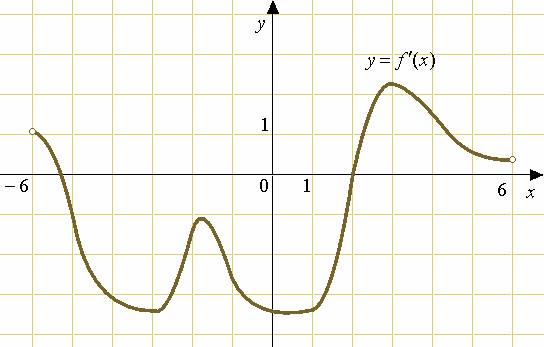 4.На рисунке изображены график функции и касательная к нему в точке с абсциссой . Найдите значение производной функции в точке .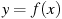 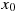 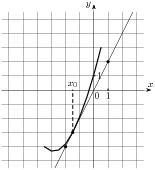 5.На рисунке изображены график функции и касательная к нему в точке с абсциссой . Найдите значение производной функции в точке .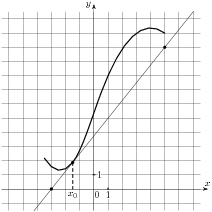 6.На рисунке изображены график функции и касательная к нему в точке с абсциссой . Найдите значение производной функции в точке .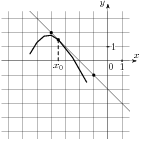 7.На рисунке изображены график функции и касательная к нему в точке с абсциссой . Найдите значение производной функции в точке .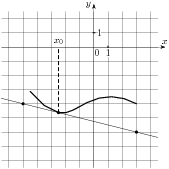 8.Материальная точка движется прямолинейно по закону , где  — расстояние от точки отсчета в метрах,  — время в секундах, измеренное с начала движения. Найдите ее скорость (в метрах в секунду) в момент времени с.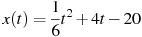 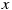 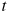 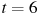 9.Материальная точка движется прямолинейно по закону , где  — расстояние от точки отсчета в метрах,  — время в секундах, измеренное с начала движения. В какой момент времени (в секундах) ее скорость была равна 3 м/с?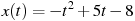  Самостоятельная  работа 1 по теме «Производная.»Вариант 21.На рисунке изображен график  — производной функции , определенной на интервале . Найдите количество точек, в которых касательная к графику функции параллельна прямой или совпадает с ней.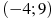 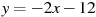 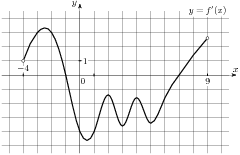 2.На рисунке изображен график  — производной функции , определенной на интервале . Найдите количество точек, в которых касательная к графику функции параллельна прямой или совпадает с ней.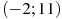 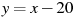 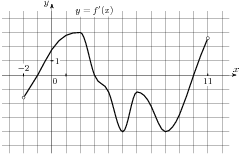 3.На рисунке изображен график  — производной функции , определенной на интервале . Найдите количество точек, в которых касательная к графику функции параллельна прямой или совпадает с ней.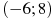 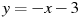 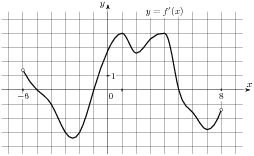 4.На рисунке изображены график функции и касательная к нему в точке с абсциссой . Найдите значение производной функции в точке .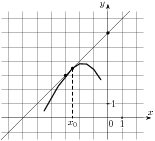 5.На рисунке изображены график функции и касательная к нему в точке с абсциссой . Найдите значение производной функции в точке .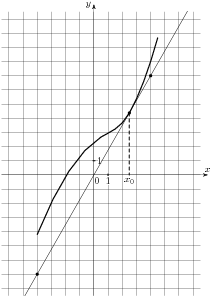 6.На рисунке изображены график функции и касательная к нему в точке с абсциссой . Найдите значение производной функции в точке .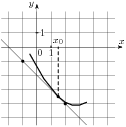 7.На рисунке изображены график функции и касательная к нему в точке с абсциссой . Найдите значение производной функции в точке .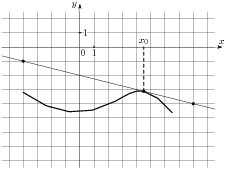 8.Материальная точка движется прямолинейно по закону , где  — расстояние от точки отсчета в метрах,  — время в секундах, измеренное с начала движения. Найдите ее скорость (в метрах в секунду) в момент времени с.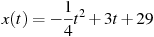 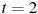 9.Материальная точка движется прямолинейно по закону , где  — расстояние от точки отсчета в метрах,  — время в секундах, измеренное с начала движения. В какой момент времени (в секундах) ее скорость была равна 11 м/с?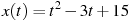 